桃市僑愛國民小學111年度永續校暨環境教育推動小組成員及職掌: 、依據:本校環境教育中長程實施計畫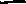 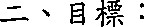 (一)推廣綠色校園學習環境,進行與環境共生共榮的永續校園規劃。(二)推動綠色生活教育,落實有環境責任之校園生活。(三)配合「九年一貫課程」綱要、結合鄉土教學、學校本位課程及環保教育。(四)推動由校園為社區綠色資源之一部份,以提昇社會環境保育、資源共享觀念為重要指標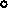 、具體執行要項: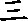 環境政策與管理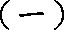 l .召開永續校園暨環境教育推動小組會議。2.依據年度計畫執行環境教育工作。3.建立學校環境政策與理念,推廣學校校園特色。4 ·鼓勵學生參與學校環境管理,營造整潔、環保之班級教學環境,積極推廣投入社區活動。環境教學l .教導環境知識一 一採主題或融入式教學,研發環境教育課程。2.環境中學習一-配合「九年一貫課程」綱要,結合鄉土教學、學校本位課程與戶外教學、社區及校園學習步道。3.綠色行動一一校園環境特色議題行動研究,環境主題活動。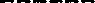 校園環境規劃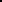 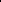 I .綠化學校建築與設施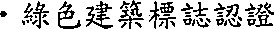 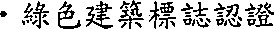 ·採用環保建材·鼓勵建立校園•綠色圍牆2.校園錄美化、廁所潔維護·開闢生態教材園汲苗圃·推廣落葉堆肥計劃。	·加強校園廁所維護管理及綠美化。	3.節約能源一 -省能源、負I、 源·推動六五節能,宣導省水、省電措施•推行垃圾減量及資源回收再利用·推行辦公室做環保•二水回收再利用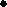 4.污染防氵台•注重飲用水安全,定期維修保養設備及水質檢驗·廚餘回收處理·廢電池回收處理·辦公處所禁煙·實驗室廢水廢棄物妥善處理 ·噪音防治·減少有害殺蟲劑及藥物使用5 …結合社區環境·學校與社區結合共創社區新風貌·推動學生社區勞動服務 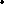 (四)校園環保生活l .落實師生共同遵守環保生活公約2 ·綠色消費、簡樸生活·優先採購環保標誌物品·採購再生紙,紙張再利用·推動自備茶杯、白開水、餐具運動3.垃圾減量,資源回收·落實回收、分類工作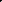 ·禁用免洗餐具及保麗龍碗·推行辦公室做環保·禁止販賣購物用塑膠袋及塑膠類免洗餐具4.宣導教育、藝文活動·出版以環境教育為主題之校刊、網頁•舉辦環境教育學藝、宣導活動5 ·教師教育進修活動·辦理環境教育戶外教學參觀活動·結合民間環保社團,辦理環境教育知能研習活動 (五)永續校園暨環境教育推動小組成員及職掌:(六)、工作分配工作內容及推動時間: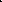 預期效益(一)學校環保小組發揮功能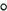 (二)結合學校行政與教學理念,進行環境融入式之環境教育。(三)由學校做起,進而帶動社區響應,以期創造美好環境。經費(一)活動經費由校內相關經費項下支出。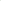 獎勵本計畫推展有功人員,每學年依校長權責及相關規定給予敘獎,以資鼓勵。十一、本計畫經永續校園與環境教育推動小組通過,校長核定後實施,修訂時亦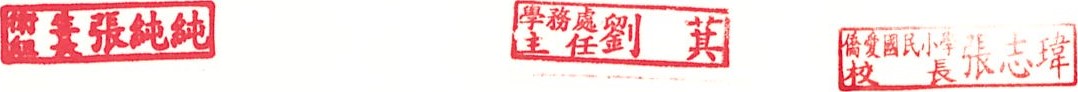 項目內容進行方式執行單位一、推動學校環境管理發揮環境保護小組組織功能l .訂定並發展符合當地特色的永續校園環境管理計劃。學務處衛生組一、推動學校環境管理發揮環境保護小組組織功能2 ·結合家長及社區資源參與校園環境管理計劃的推動。學務處衛生組一、推動學校環境管理發揮環境保護小組組織功能3.推動校園環境稽核實務,以強化校園環境管理。學務處衛生組一、推動學校環境管理發揮環境保護小組組織功能4.定期檢討環境保護小組工作推行及相關措施。學務處衛生組一、推動學校環境管理執行校園環境管理1.採行綠建築觀念,以建構及修繕房舍、設施、場所。總務處一、推動學校環境管理執行校園環境管理2 ·營造本土生物多樣性校園生態環境。總務處一、推動學校環境管理執行校園環境管理3 ·定期取樣飲用水體送檢化驗,並委由專人或維修商依約定期維護管理。事務組二、落實環境教學開發利用環境教材1.成立環境教育教師專業成長團。教務處二、落實環境教學開發利用環境教材2 ·自行設計或運用網路資源設計環境教育教案將環境議題融入各領域教學中。課發會二、落實環境教學開發利用環境教材3 ·設置環境教育網頁、環境教育宣導專欄及場所。學務處二、落實環境教學舉辦環境教育教學活動1.結合社區環境辦理校外教學活動。教務處各領域教學小組二、落實環境教學舉辦環境教育教學活動2.運用校園環保圖書及資訊系統,進行教學活動。學務處衛生組二、落實環境教學舉辦環境教育教學活動3.辦理區域性環境教學研習活動。學務處二、落實環境教學舉辦環境教育教學活動4.參與校外環境保護服務活動。學務處二、落實環境教學舉辦環境保護競賽、科學展覽及會議I .舉辦環境地圖繪製、攝影、辯論、徵文、有獎徵答、網頁及海報設計比賽學務處2.環境戲劇表演及教學觀摩等各項的活動。學務處三、推動校園生活環保落實推動生活環保1.推行校園垃圾減量、資源回收。學務處衛生組三、推動校園生活環保落實推動生活環保2.推動辦公室做環保。學務處衛生組三、推動校園生活環保落實推動生活環保3.推動落葉及廚餘回收再利用。學務處衛生組三、推動校園生活環保落實推動生活環保4.成立環保服務隊。學務處衛生組三、推動校園生活環保落實推動生活環保5.結合家長及社區資源推動校園環境保護服務工作。學務處四、普設環境教育設施整合設置環境教育設施或場所I .使用再生能源、水資源回收再利用及使用省水省電器材。總務處四、普設環境教育設施整合設置環境教育設施或場所2.加強校園辦理省資源、低污染、綠色消費、綠色採購等生活環保教育宣導活動。總務處四、普設環境教育設施整合設置環境教育設施或場所3.校園設立魚菜共生觀察區及水撲滿教學展示區學務處計晝職稱計晝職稱單位及職稱在本計畫之工作項目計畫主持人計畫主持人張志瑋校長研擬並主持計畫,彙整報告撰寫協同主持人協同主持人張淑卿教務主任環境課程研發,督導計畫執行,並協助行政協調,統籌課程與教學活動進行協同主持人協同主持人劉萁訓導主任研究策劃,督導計畫執行,並協助行政協周,統籌活動進行協同主持人協同主持人王振傑總務主任督導計畫執行,促進校園環境教學環境,並協助行政協調協同主持人協同主持人王惠萱輔導主任研究策劃,督導計畫執行,並協助行政協周,統籌活動進行協同主持人協同主持人楊彥君人事室主任研究策劃,督導計畫執行,並協助行政協調,統籌活動進行協同主持人協同主持人王英誌家長會長協助各項活動之推展及整合社團人力協助推展健康服務執行秘書執行秘書張純純衛生組長活動策略設計及效果評價, 社區及學校資源之協調整合,學校衛生保健環境狀況及需求評估執行秘書執行秘書蘇凡格校護活動策略設計及效果評價, 社區及學校資源之協調整合, 學生身體健康狀況及需求評估研究人員研究人員林沛晴教學組長安排相關課程與教學,計畫執行, 並協助行政協調研究人員研究人員邱德明資訊組組長健康網路網頁製亻乍及維護研究人員研究人員林麗娟生教組長研究策劃,督導計畫執行, 並協助行政協調研究人員研究人員曾美玲訓育組長•研究策劃,督導計畫執行, 並協助行政協調研究人員研究人員陳文宜體育組長研究策劃,督導計畫執行,協助行政協調辦理健康促進運動會,學生體適能狀況彙整及評估研究人員研究人員侯金杏午餐執行秘書研究策劃,規劃節能減碳餐, 並協助行政協調研究人員研究人員侯金杏營養師研究策劃,督導計畫執行,營養需求評估研究人員研究人員各學年主任1-6年級學年、特教、科任代表研發推展各項環境教育教學及活動研究人員研究人員家長代表家長代表,協助各項環境教育教學之推展,並協助整合社團人力推展健康服務顧問顧問劉華亮社區代表 (醫師)協助各項活動之推展及整合社團人力協助推展健康服務顧問顧問葉忠明社區代表 (藥師)協助各項活動之推展及整合社團人力協助推展健康服務計晝職稱單位及職稱在本計晝之工作項目在本計晝之工作項目顧問衛生所衛生所社區代表協助各項活動之推展及整合社團人力協助推展健康服務協助各項活動之推展及整合社團人力協助推展健康服務時間辦理項目責任單位備註111年1月依據「臺灣二十一世紀議程」規劃具地方特色之年度實施計畫永續校園與 ,環境教育推動小組執行秘書1 1 1年定期永續校園與環境教育推動小組定期召開會議, 整合各單位經費與資源,實際推動環境教育永續校園與環境教育推動小組執行秘書1 1 1年照顧弱勢族群與團體開辦弱勢族群課後照顧永續社會組1 1 1年推動健康促進活動及優活計畫體育組、衛生組1 1 1年舉辦學生環境保護會綠色環保推動組(自 ·ㄙ1 11年學校使用再生能源加裝省水龍頭、二段式沖水系統,改用省能照明燈具等永續經濟組I l 1年按時上網填報用電量永續經濟組111年1月、6月綠色學校伙伴網路平台分享環境教育經驗永續環境組綠色環保推動組網站建置設備組111年I月推動辦公室做環保、校園禁用免洗餐具政策, 平時及開會均使用環保杯。永續環境組綠色環保推動組1 1 1年不定期妥善處理研究、教學、實習後之廢液及廢棄物。永續經濟組111年不定期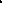 環境教育資訊網站呈現環境教育政策、環境特色資源、環境議題資,且建立自然、歷史與人文資源庫,並適時更新各項推動成果。網站建置設備組1 1 1年3月6月9月12定期取樣學校飲用水送檢化驗,並委由專人或永續經濟組1 1 0年環境清潔日活動永續環境組維修商依約定期維護管理。1 1 1年推動廚餘回收再利用永續環境組永續經濟組1 1 1年設置環境教育宣導專欄及場所永續環境組1 1 1年營造本土生物多樣性校園生態環境。永續經濟組1 1 1年資源回收宣導短片綠色環保推動組全校統一放映1 1 1年環境教育議題融入課程規劃師資組I l 1年提倡喝白開水運動綠色環保推動組1 1 1年1 1月校刊刊載健康促進議題設備組以反菸拒檳為議題111年6月登革熱宣導與檢查綠色環保推動組1 1 1年節約能源宣導(六五節約能源宣導)水資源回收再利用宣永續環境組綠色環保推動組111年環境教育、營養衛生教育有獎徵答綠色環保推動組、午餐執行秘書全校學生1 1 1年辦理環境教學研習活課程規劃師資組I l 1年辦理環境教育活動(含研習)回饋意見調查或成效評估分析課程規劃師資組111年1月結合家長、志工及社區資源推動校園環境保護服務工作綠色環保推動組1 1 1年1 月推動校園環境稽核,每年辦理環境教育自評, 以強化校園環境管理。永續校園與環境教育推動小組執行秘書111年登革熱藝文競賽綠色環保推動組低年級學1 1 1年推動校園二手制服、教科書及學用品回收再利用活動綠色環保推動組設備組1 1 1年環境教育、健康促進藝文競賽永續環境組午餐執行秘書I l 1年能源教育有講徵答綠色環保推動組1 1 1年生態戶外教學招標。東眼山生態教育參觀永續經濟組生教組